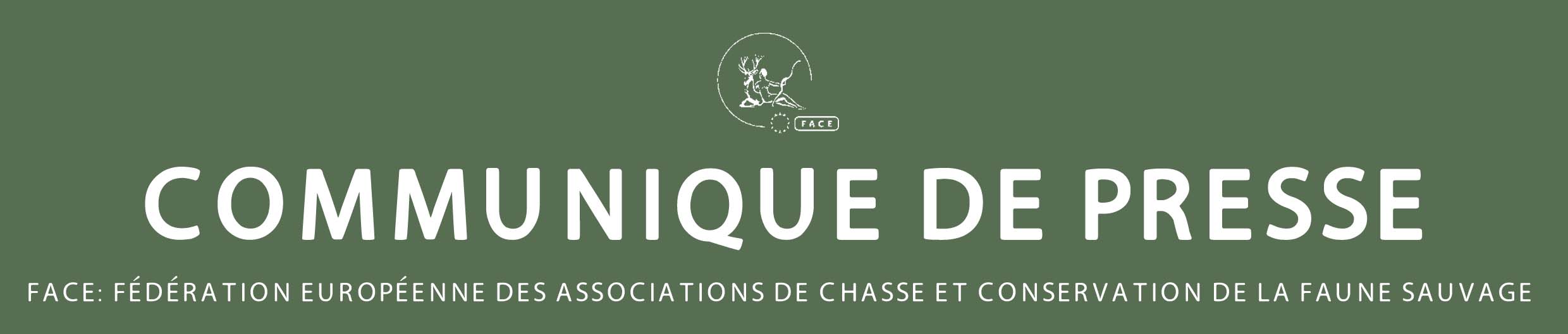 LA FACE DE 2012L’EQUIPE DE LA FACE EST DE RETOUR À SON POSTE À BRUXELLES ET ENVISAGE L’ANNÉE À VENIR. 2012 MARQUERA LES 35 ANS DE LA FACE.2 janvier 2012, Bruxelles - Ce sera une autre année pleine d’actions. Voici d’ors et déjà un aperçu de quelques grands événements marquants attendus avec impatience…21 janvier: Les activités régionales de la FACE renforcent la capacité et l’expertise des Membres de la FACE sur les questions spécifiques aux régions. La première réunion régionale sera celle du groupe méditerranéen de la FACE – FACE MED – accueillie par la Fédération de chasse et de conservation de la faune sauvage de Chypre. Des représentants de France, de Grèce, d’Italie et de Malte rejoindront les représentants de Chypre pour examiner un éventail de dossiers spécifiques à la Méditerranée et partager leurs expériences.24 janvier: Premier événement UE de la FACE. Vous êtes invités à participer au Séminaire dédié aux Espèces Exotiques Envahissantes qui se tiendra au Parlement européen, à Bruxelles. Cette session interactive, accueillie par le Député européen anglais Robert Sturdy, réunira des experts en EEE de la FACE, de l’Organisation européenne des propriétaires fonciers  (ELO) et de l’Alliance Européenne des Pêcheurs à la ligne (EAA) parmi d’autres, ainsi que des décideurs du Parlement et de la Commission. Les participants examineront ce dossier clé qui fera l’objet de propositions de l’UE dans le courant de l’année. La Journée mondiale des zones humides sera célébrée le 2 février par tous ceux qui se soucient des zones humides – et dès lors les chasseurs. Si vous êtes activement impliqués dans la conservation des zones humides, veuillez nous contacter dès maintenant afin que nous puissions partager cette information avec le reste du monde. L’excellente collaboration entre la FACE et le Safari Club International (SCI) et son organisation sœur la Fondation du Safari Club International (SCIF) s’articule autour de travaux communs en relation avec la Convention sur le commerce international des espèces de faune et de flore sauvages menacées d'extinction (CITES)  et d’autres accords environnementaux internationaux pertinents. La FACE participera à leur Convention annuelle à Las Vegas en février en gardant cela à l’esprit.Au mois de mars, nous serons juste un an avant la très attendue 16ème Conférence des Parties (COP-16) de la Convention sur le commerce international des espèces de faune et de flore sauvages menacées d'extinction (CITES). La FACE intensifiera ses travaux préparatoires et travaillera en collaboration avec ses partenaires sur cet accord international majeur. Il s’agira de faire reconnaitre le rôle important des chasseurs et de la chasse dans la conservation de la nature à travers la chasse au trophée et les programmes de gestion communautaire des ressources naturelles – et dès lors éviter l’apparition de restrictions et bureaucratie injustifiées pour les exportations/importations de trophées. Le Directeur Général de la FACE, Angus Middleton, prendra la parole lors de la Conférence HUNT qui se déroulera en Espagne du 27 au 29 mars 2012. Les participants examineront les valeurs et impacts de la chasse et exploreront les manières de prendre en compte les résultats de la recherche multidisciplinaire lors de l’élaboration de politiques, y compris les futures politiques de l’UE en matière de biodiversité pouvant affecter la chasse et la conservation de la biodiversité. Cette conférence unique est la pièce centrale de HUNT, un projet de recherche unique s’intéressant à la compréhension au sens large de l’activité cynégétique au 21ème siècle. Elle sera directement suivie par la Réunion des Membres de la FACE à Athènes rassemblant les directeurs et responsables de la chasse à travers l’Europe pour une série de sessions intensives centrées la mise en œuvre politique.Le Groupe Technique Affaires Juridiques de la FACE rassemblera ses experts en avril à Milan (Italie) pour progresser dans son analyse et sa compréhension détaillée de la règlementation en matière de chasse.En mai, il y aura l’Assemblée Générale du Conseil International de la Chasse et de la Conservation du Gibier (CIC), partenaire clé de la FACE, en Afrique du Sud, précédée par la 5ème Réunion des Parties de l’Accord sur la conservation des oiseaux d'eau migrateurs d'Afrique-Eurasie (AEWA) à La Rochelle (France), où la FACE participera et apportera l’expertise technique des chasseurs en vue d’un bénéfice à long-terme pour les oiseaux migrateurs, ainsi que la Journée mondiale des oiseaux migrateurs célébrée les 14-15 mai. Les oiseaux et leur conservation seront comme toujours d’une importance capitale pour la FACE en 2012, et nous sommes impatients de découvrir les résultats des Ramsar Wetland Awards en juillet. Juin marquera le début d’une période estivale active et de nombreuses foires de chasse et de gibier. Les Championnats européens de sonneurs de cor se tiendront au Danemark en juillet, mois où la Présidence de l’UE passera du Danemark à Chypre.En septembre, il y aura l’Assemblée Générale de la FACE et le Congrès mondial de la nature de l’UICN à Jeju (Corée). Un autre événement majeur de niveau international, à savoir la 11ème Réunion des Parties de la Convention sur la Diversité Biologique, suivra en octobre – La FACE soutient le CIC dans ses travaux de promotion de la gestion durable de la faune sauvage au niveau mondial et en particulier à l’occasion de ces deux fora.   La Journée européenne des chasseurs et les traditionnelles célébrations de la St-Hubert auront lieu en novembre à travers l’Europe, du niveau local au Parlement européen. Décembre marquera le début des préparatifs pour la Présidence Irlandaise de l’UE en 2013. L’UE entame cette nouvelle année dans un climat de crise économique de plus en plus intense. Les chasseurs ont un rôle important à jouer en raison de leur approche pragmatique et de leur détermination à payer leur part pour une conservation de la nature importante à travers l’UE.Outre l’aperçu des étapes importantes de 2012 présenté ci-dessus, la FACE continuera à œuvrer pour positionner au mieux les intérêts des chasseurs et de la nature dans la future Réforme de la Politique Agricole Commune de l’UE, ainsi que dans la prochaine Stratégie de l’UE en matière de bien-être animal. La FACE s’impliquera dans l’élaboration d’options politiques pour une Stratégie de l’UE pour les Espèces Exotiques Envahissantes menée par la Commission européenne. Tout au long de l’année, la FACE continuera à travailler avec ses Membres pour adresser les préoccupations et les objectifs mondiaux de conservation de la nature à travers le Manifeste pour la biodiversité.2012 apportera toute une série de défis nombreux et variés excédant peut-être même ceux des dernières années – la clé de la réussite sera le travail en collaboration.***FIN***NOTES AUX EDITEURS La FACE est la Fédération européenne de la Chasse et de la Conservation de la nature.Etablie en 1977, elle représente les intérêts des 7 millions de chasseurs à travers l’Europe en sa capacité d’organisation non-gouvernementale internationale (ONGI) à but non lucratif.La FACE est composée de Membres effectifs représentant les associations nationales de chasseurs de 38 pays européens dont ceux de l’UE27, ainsi que de 4 Membres adhérents. Son Secrétariat est établi à Bruxelles.La FACE défend le principe de l’utilisation durable de la nature. Elle est membre de l’Union internationale pour la conservation de la nature (UICN) depuis 1987 et également membre de Wetlands International depuis peu. La FACE travaille avec ses partenaires sur un éventail de dossiers en relation avec la chasse – des accords internationaux régissant la conservation de la nature aux mises en œuvre de niveau local – dans le but de maintenir et promouvoir la chasse en Europe. www.face.euPOUR DE PLUS AMPLES RENSEIGNEMENTS, CONTACTEZ:Marilise Saghbini, Communications Manager, marilise.saghbini@face.eu - +32 4 98 56 70 21